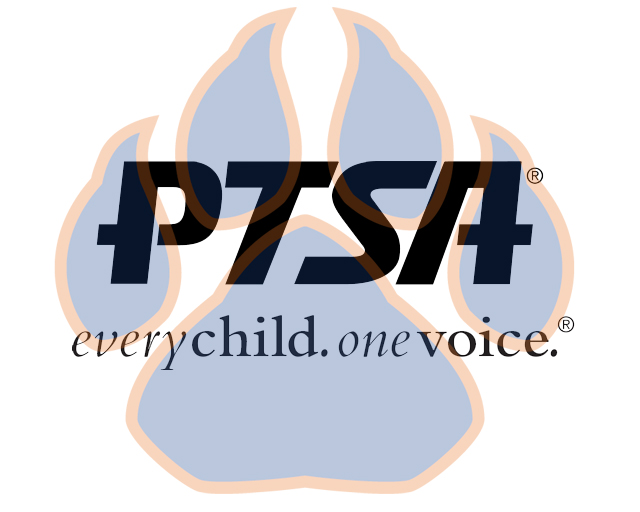 Upcoming Dates:KY PTA Convention in Louisville- July 15-16th ($60 before June 15, $75 after). Hotel special rate is $145 for 2 queensAgenda ItemPresenterAction Taken/Needed/NotesWelcome, Introductions, and Call to orderElizabeth Trebelhorn, PresidentCathy Lindsey, SecretaryCall to OrderVerify Quorum PresentMeeting Minutes from 3.24.22 Cathy Lindsey, Secretary*Motion to ApproveTreasurers Report & BudgetJennifer Walters, TreasurerFinancial Review Committee AppointmentsConvention- Summer SpendingPTSA ElectionElizabeth Trebelhorn, President*Motion to ApproveFamily- School Partnership Survey ResultsElizabeth Trebelhorn, PresidentCommittee Updates & next year goalsAdvocacy, Stormey PrieskopBusiness Development, David DickersonDiversity, Equity, and Inclusion, Margaret TillmanHealthy Schools, Jill StoltzParent Café’, Bart LigouriStaff Appreciation, Donna GayStudent Leadership, Sheree’ BrownWelcoming Families- Meagan HarrodCultural Arts- VacantClass Reps-VacantBindersPTSA space at schoolPrincipal ReportSam Sams, SSS Principal/ Sara Taylor, SSS Assistant Principal	Upcoming EventsElizabeth Trebelhorn, PresidentOther Related Updates (SBDM, FIBOE, etc)All MembersDiscipline PolicySuperintendent SearchClosing, Comments, QuestionsElizabeth Trebelhorn, PresidentMotion to Adjorn*